Trainer-Ausbildung von Swiss Athletics Praktikumsbericht

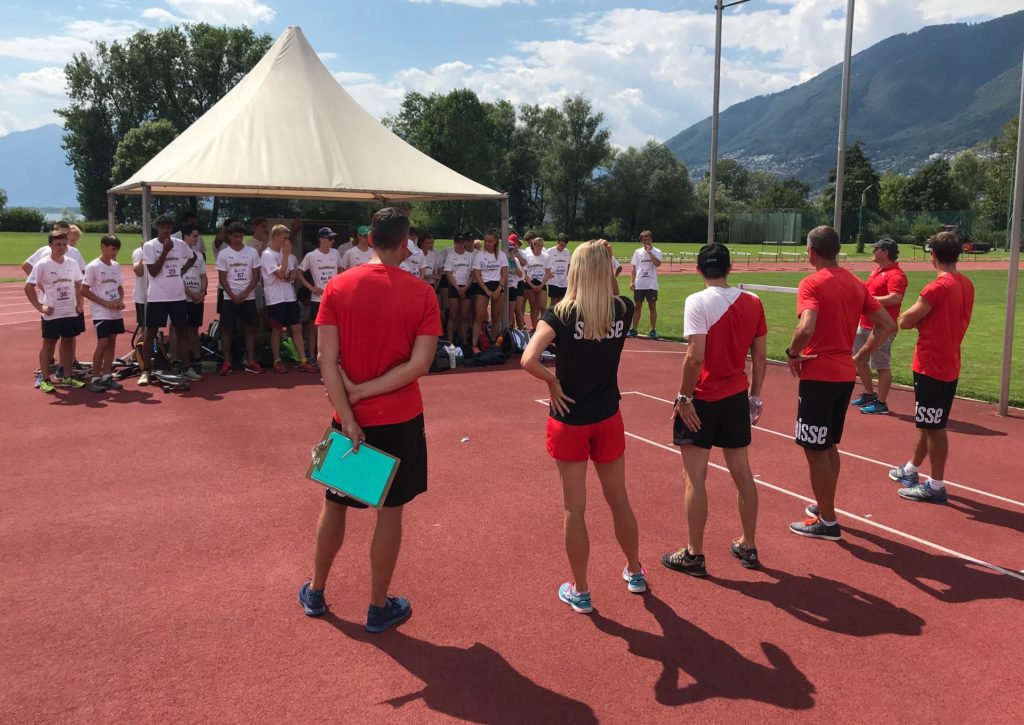 Name/ Vorname	Peter MusterVerein	LV StadtDisziplin	Wurf - Kugel08.10.2019LeitideeWarum Praktikas?In der Schweiz sind viele erfahrene und gut ausgebildete Trainerinnen und Trainer mit Leistungs- und Spitzenathleten im Einsatz. Von deren Wissen sollen Trainer in Ausbildung profitieren können. Dieser Wissenstransfer ist ein Hauptbestandteil der Ausbildung im Leistungssportbereich.Zeitpunkt und Umfang der Praktikas?Für den Abschluss der Ausbildung zum Swiss Athletics Trainer A werden die ersten Praktikas verlangt. Auf der Stufe Trainerbildung werden im Rahmen der Berufstrainer- und Diplomtrainerausbildung weitere Praktikumsnachweise verlangt.* Trainingszeit inkl. Besprechung mit Trainer (ohne individuelle Vor- und Nachbearbeitung).Gegenstand der PraktikasFür die Trainer A Ausbildung gelten ausschliesslich Trainingsbesuche und dies nur in der Leichtathletik. Für den Nachweis auf Stufe Trainerbildung gelten auch zusätzliche Formen des Praktikums gemäss folgender Liste* Mindestens die Hälfte aller nachgewiesenen Praktikumsstunden müssen in der Leichtathletik absolviert werden. Praktikas in anderen Sportarten nur, sofern leichtathletische Inhalte im Zentrum stehen (Laufschulung, Schnelligkeits- oder Krafttraining, Ausdauereinheiten, usw.).  Bei wem kann ein Praktikum gemacht werden?Praktikas im eigenen Verein sind nicht zugelassen. Swiss Athletics stellt eine Liste mit Trainern zur Verfügung, welche die Möglichkeit eines Trainingsbesuches oder Begleitung bei Trainings-lagern anbieten. Die Kontaktaufnahme erfolgt individuell durch die Kandidaten.Trainingsbesuche im Ausland und Co-Coaching können mittels einem Formular bei Swiss Athletics beantragt werden.ÜbersichtGeleistete Praktikas Technische Anmerkung; 
 Einzelberichte verfassen (Kapitel 3) und diese Tabelle aktualisieren durch Zelle anklicken und drücken der F9 TasteEinverständnis und EinreichungDer/die Unterzeichnende erklärt mit seiner Unterschrift, die Praktikas rsp. die Besuche gemäss Beschreibung durchgeführt zu haben.	Datum	Unterschrift	Einreichung für Trainer A	____________________	______________________	Einreichung für BTL	____________________	______________________	Einreichung für DTL	____________________	______________________Trainingsbesuche RLZ/NLZ; Gruppe; Trainer RLZ/NLZ; Gruppe; TrainerRLZ/NLZ; Gruppe; TrainerRLZ/NLZ; Gruppe; TrainerRLZ/NLZ; Gruppe; TrainerLager; Gruppe; HaupttrainerTrainingslager Lager; Gruppe; Haupttrainer * Pro Tag maximal 6 Std anrechenbarLager; Gruppe; Haupttrainer * Pro Tag maximal 6 Std anrechenbarMustertrainings im Kursformat Als Mustertrainings gelten nur Kurse/ Veranstaltungen, bei welchen Spitzentrainer aktive Praxissequenzen mit Leistungsathleten durchführen.Kurs; Disziplin; Trainer Diesem Bericht ist das Kursprogramm sowie die Tn-Liste beizulegen.Kurs; Disziplin; Trainer Diesem Bericht ist das Kursprogramm sowie die Tn-Liste beizulegen.Kurs; Disziplin; Trainer Diesem Bericht ist das Kursprogramm sowie die Tn-Liste beizulegen.Praktikumsberichte Co-CoachingAnlass; Aufgabe; Haupttrainer* Pro Tag maximal 6 Std anrechenbarAnlass; Aufgabe; Haupttrainer* Pro Tag maximal 6 Std anrechenbarBeispielberichte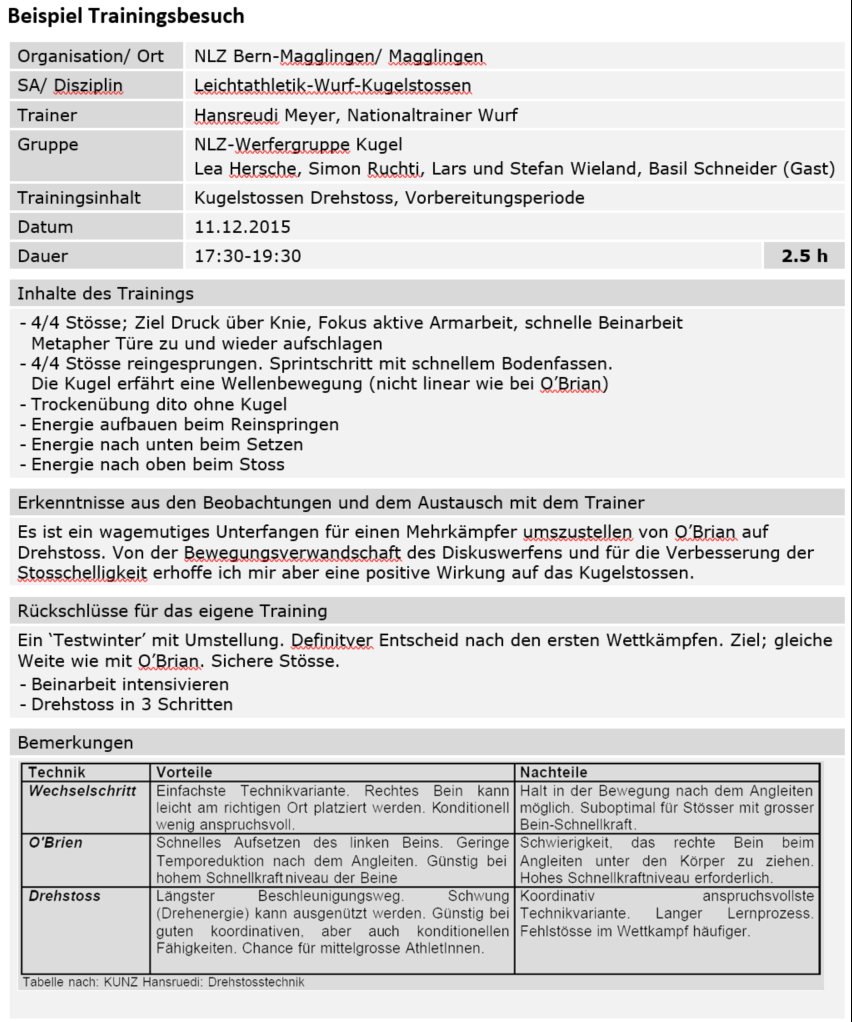 AnträgeTrainingsbesuch im AuslandPraktikumZeitpunktPraktikumsvarianteUmfangTrainer Avor Prüfung Trainer ATrainingsbesuche RLZ oder NLZmind. 8h*BTL / vor Prüfung BTLTrainingsbesuche NLZ oder Ausland, Trainingslager NLZ oder Kader
Mustertrainings (offizielle Kurse)
Co-Coaching (via Verband)30-40hPassarelle BScMit AntragTrainingsbesuche NLZ oder Ausland, Trainingslager NLZ oder Kader
Mustertrainings (offizielle Kurse)
Co-Coaching (via Verband)30-40hPassarelle MScMit AntragTrainingsbesuche NLZ oder Ausland, Trainingslager NLZ oder Kader
Mustertrainings (offizielle Kurse)
Co-Coaching (via Verband)60-80hPraktikumsteilDetailinformationenAnrechenbar*TrainingsbesuchBesuch von Trainings bei Trainern Leistungs-/ Spitzen-sport mit SO Card Holdern R oder N. Es gelten die effektiv besuchten Stunden (inkl. Besprechung mit Trainer aber exkl. persönliche Vor- und Nachbereitung)min. 50% der GesamtstundenTrainingslagerTrainingsbesuch im Rahmen von Trainingslagern. 
Pro Tag max. 6 Stunden anrechenbar.min. 50% der GesamtstundenMustertrainingsMustertrainings mit Leistungsathleten von Trainern Leistungs- oder Spitzensport (Ausland; äquivalente Aus-bildung) im Rahmen einer Veranstaltung.max. 30% der GesamtstundenCo-CoachingCo-Coaching bei Grossanlässen im Wettkampf und in der der Wettkampfvorbereitung (keine Administration)max. 30% der GesamtstundenTrainingsbesuche StdRLZ/NLZ; Gruppe; Trainer RLZ/NLZ; Gruppe; TrainerRLZ/NLZ; Gruppe; TrainerRLZ/NLZ; Gruppe; TrainerRLZ/NLZ; Gruppe; TrainerRLZ/NLZ; Gruppe; TrainerTrainingslager StdLager; Gruppe; HaupttrainerLager; Gruppe; HaupttrainerMustertrainings StdKurs; Disziplin; TrainerKurs; Disziplin; TrainerCo-Coaching StdAnlass; Aufgabe; HaupttrainerAnlass; Aufgabe; HaupttrainerTotalOrganisation/ OrtSA/ DisziplinTrainer GruppeTrainingsinhaltDatum DauerInhalte des TrainingsErkenntnisse aus den Beobachtungen und dem Austausch mit dem TrainerRückschlüsse für das eigene TrainingBemerkungenOrganisation/ OrtSA/ DisziplinTrainer GruppeTrainingsinhaltDatum DauerInhalte des TrainingsErkenntnisse aus den Beobachtungen und dem Austausch mit dem TrainerRückschlüsse für das eigene TrainingBemerkungenOrganisation/ OrtSA/ DisziplinTrainer GruppeTrainingsinhaltDatum DauerInhalte des TrainingsErkenntnisse aus den Beobachtungen und dem Austausch mit dem TrainerRückschlüsse für das eigene TrainingBemerkungenOrganisation/ OrtSA/ DisziplinTrainer GruppeTrainingsinhaltDatum DauerInhalte des TrainingsErkenntnisse aus den Beobachtungen und dem Austausch mit dem TrainerRückschlüsse für das eigene TrainingBemerkungenOrganisation/ OrtSA/ DisziplinTrainer GruppeTrainingsinhaltDatum DauerInhalte des TrainingsErkenntnisse aus den Beobachtungen und dem Austausch mit dem TrainerRückschlüsse für das eigene TrainingBemerkungenOrganisation/ OrtSA/ DisziplinTrainer GruppeTrainingsinhaltDatum DauerInhalte des TrainingsErkenntnisse aus den Beobachtungen und dem Austausch mit dem TrainerRückschlüsse für das eigene TrainingBemerkungenOrganisation/ OrtSA/ DisziplinTrainer GruppeLagerzielDatum Anz. Tage/Std*Programm des Lagers (wenn vorhanden beilegen)Besuchte TrainingssequenzenErkenntnisse aus den Beobachtungen und dem Austausch mit dem TrainerRückschlüsse für das eigene TrainingBemerkungenOrganisation/ OrtSA/ DisziplinTrainer GruppeLagerzielDatum Anz. Tage/Std*Programm des Lagers (wenn vorhanden beilegen)Besuchte TrainingssequenzenErkenntnisse aus den Beobachtungen und dem Austausch mit dem TrainerRückschlüsse für das eigene TrainingBemerkungenKurs/ OrtSA/ DisziplinTrainer GruppeKurszielDatum Anz. Tage/StdInhalte des KursesErkenntnisse aus den Beobachtungen und dem Austausch mit dem TrainerRückschlüsse für das eigene TrainingBemerkungenKurs/ OrtSA/ DisziplinTrainer GruppeKurszielDatum Anz. Tage/StdInhalte des KursesErkenntnisse aus den Beobachtungen und dem Austausch mit dem TrainerRückschlüsse für das eigene TrainingBemerkungenKurs/ OrtSA/ DisziplinTrainer GruppeKurszielDatum Anz. Tage/StdInhalte des KursesErkenntnisse aus den Beobachtungen und dem Austausch mit dem TrainerRückschlüsse für das eigene TrainingBemerkungenAnlass/ OrtAufgabeHaupttrainer GruppeDatum Anz. Tage/Std*Ziel des EinsatzesCo-Coaching-AufgabenErkenntnisse aus den EinsätzenRückschlüsse für das eigene CoachingBemerkungenAnlass/ OrtAufgabeHaupttrainer GruppeDatum Anz. Tage/Std*Ziel des EinsatzesCo-Coaching-AufgabenErkenntnisse aus den EinsätzenRückschlüsse für das eigene CoachingBemerkungenAnlass/ OrtTrainerGruppeLeistungsausweis des TrainersNiveau der TrainingsgruppeBegründungAntragsteller/inOrt/ DatumUnterschrift